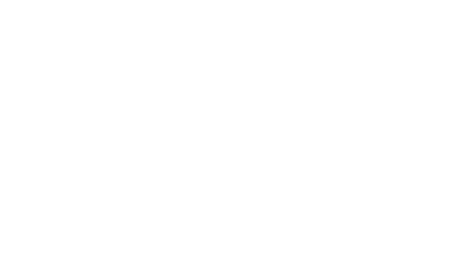 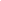 Grant Application Process OverviewRFA Link:_________________________________________________Grant Opportunity Name:_____________________________________Grant Opportunity Funder:_____________________________________Budget Ceiling:________________________________________Period of Performance:________________________________________Application Due Date: DUE XX/XX/XXProject Title:__________________________________________Lead Applicant Organization:___________________________Partners:_____________________________________________Proposed Scope: ____________________________________________________________________________________________________________________________________________________________________________________________________________________________________________________________Project Period: _______________________________________Project Budget: _______________________________________Project Key Personnel:___________________________________Important Notes: Include important notes on formatting, word counts, and specific instructions for completing specific sections of the proposalAPPROVED FOR APPLICATION			By: ___________________________________NOT APPROVED FOR APPLICATION			Notes: ________________________________							______________________________________Application ResponsibilitiesWork backward from your application due date to determine the timeline needed to complete your application packet. Use and update this template to ensure you have dates in mind for each step.Application Section ItemResponsibleDue DateStatus Review Request for Applications and complete grant application process overview (above).Gain necessary approvals to applyGather together all components needed for the application: Letter of recommendationFinancial documentsNon-Profit status letterAdditional project collateralAny other requirements from applicationProject Work Plan:*Attach your Project Work Plan* Draft:Project Work Plan:*Attach your Project Work Plan* Draft Review: Project Work Plan:*Attach your Project Work Plan* Final Draft: Project Work Plan:*Attach your Project Work Plan* Final Review: Application Narrative:*Attach your Narrative Outline* Draft:Application Narrative:*Attach your Narrative Outline* Draft Review: Application Narrative:*Attach your Narrative Outline* Final Draft: Application Narrative:*Attach your Narrative Outline* Final Review: Budget:*Attach your Grant Budget Spreadsheet* Draft: Budget:*Attach your Grant Budget Spreadsheet* Draft Review: Budget:*Attach your Grant Budget Spreadsheet* Final Draft: Budget:*Attach your Grant Budget Spreadsheet* Final Review: Budget Narrative:Draft: Budget Narrative:Draft Review: Budget Narrative:Final Draft:Budget Narrative:Final Review: Upload Final Application Including:Budget SpreadsheetBudget NarrativeProject Work Plan 
Application NarrativeAll other necessary docs/infoDraft: Upload Final Application Including:Budget SpreadsheetBudget NarrativeProject Work Plan 
Application NarrativeAll other necessary docs/infoDraft Review: Upload Final Application Including:Budget SpreadsheetBudget NarrativeProject Work Plan 
Application NarrativeAll other necessary docs/infoFinal Draft: Use/duplicate this row as a template for other steps in your specific grant checklist to create and manage your grant applicationDraft: Use/duplicate this row as a template for other steps in your specific grant checklist to create and manage your grant applicationDraft Review: Use/duplicate this row as a template for other steps in your specific grant checklist to create and manage your grant applicationFinal Draft: Submit your completed application